SQUEEZED GRAPEFRUIT TARRAGON VINAIGRETTEThis dressing loves vegetablesA 5 Step Recipe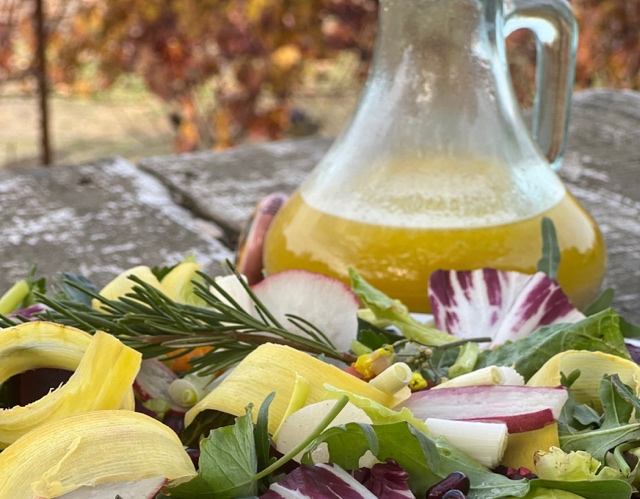 PREP TIME: 10 minutes    COOK TIME: 1 minutes   TOTAL TIME: 11 minutes YIELD: 2 1/4 cups INGREDIENTS¾  cup GC Napa Valley cider Vinegar½  cup  grapefruit juice from 2 yellow grapefruits 1  cup GC Napa Valley Natural Blood Orange Olive Oil½  tsp GC Napa Valley Natural Lemon Tellicherry Pepper½  tsp. GC Napa Valley Chardonnay Finishing Sea Salt 1  Tbsp GC Napa Valley Natural Orange Infused Honey    (can substitute Lavender Honey) 2  Tbsp shallot, minced	1  tsp. Dijon mustard2  Tbsp fresh tarragon leavesTO PREPAREHeat over low heat Orange Infused Honey with cider vinegar until just warmed. Pour into medium sized bowlSqueeze juice from 2 white grapefruits to make ½  cup  grapefruit juicePull leaves from stems of fresh tarragonAdd grapefruit juice, tarragon and all remaining ingredients all ingredients and whisk together until smooth. TO SERVE Drizzle over prepared salad.WINE PAIRINGCitrus is easy on wine, so pair any salad made with this DRESSING with Pietro Family Cellars Field Blend Red Wine, California or 2018 Pietro Family Cellars Sauvignon Blanc Napa Valley SHOPPING LIST & ITEMS FROM YOUR PANTRY    Prefer organic, farmers market, garden grown, GMO-hormone-antibiotic-nitrate free products  1 shallot2 yellow grapefruitscider vinegarDijon mustard	1 bunch fresh tarragon GC Napa Valley Chardonnay Finishing Sea Salt GC Napa Valley Natural Lemon Tellicherry PepperGC Napa Valley Natural Orange Infused Honey  GC NAPA VALLEY PRODUCTS IN CURRENT SHIPMENTGC Napa Valley Natural Blood Orange Olive OilGC  Napa Valley Natural Culinary Lavender Honey 8 oz jar